City of 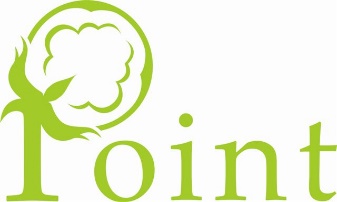 CITY COUNCIL OF POINT, TEXASSPECIAL CITY COUNCIL MEETING MINUTES  Thursday February 8th, 2024 – 6:45 pmCity Hall – 320 N. Locust Street, Point, TexasCALL TO ORDERAnnounce presence of a QuorumAll members present, Becky Decker being few minutes left.Pledge of AllegianceCITIZENS PARTICIPATIONCONSENT AGENDA Motion:  Council Member Courtney Frazier made the motion to consent the Agenda, seconded by Council Member Angela Nelson.  Approved unanimously.GENERAL COUNCIL ITEMSDiscuss and Take necessary Action on following Items1. Swearing in of Lasaro Birdwell to Police Chief  for the City of Point Police Department.City Secretary, Heather Rollins, completed Statement and Oath of Office to Lasaro Birwell, Point Police Chief.2.  Divide Property into 2 half equal lots Property ID 4492-German & Ana GarciaMotion:  Council Member Ray Lacy made the motion to NOT accept replat on Property ID 4492 due to replat not meeting meets and bounds per Ordinance, seconded by Council Member Becky Decker.  Approved Unanimously.3.  Rezone 428 Hwy 69 Point, TX from residential to commercial Prop ID 4342-Donna FletcherMotion:  Council member Ray Lacy made the motion to approve Re Zoning for 428 Hwy 69 from Residential to Commercial, seconded by Council Member Tammy Hooten.  Approved Unanimously.4.  Variance to fence ordinance – Angel Cruz  513 MeadowviewMotion:  Council Member Tammy Hooten made the motion to approve the ranch style pipe fence with gate located at 513 Meadowview providing it is placed inside property line  and not blocking access to water meter, seconded by Council Member Courtney Frazier.  Approved Unanimously.5.  Zoning discussions on new house build – Tiffany SchonesNo Action Taken.  Ms Shones wanted Council  to review Chapter 10, section 12, 21 as she felt the square footage does not pertain to her property as she is not in a subdivision.6.  Interlocal Agreement for Texas Department of Public SafetyMotion:  Council Member Courtney Frazier made the motion to accept the interlocal agreement for Department of Public Safety, seconded by Council  Member Becky Decker.  Approved Unanimously.7.  Resolution 2024-02-08.1 Elected Official, Department HeadsMotion:  Council Member Tammy Hooten made the motion to update employee manual with Resolution 2024-02-08.1 (Elected Officials/Department Heads), seconded by Council Member Courtney Frazier.  Approved Unanimously.8. Resolution 2024-02-08.2  Assess or not Assess Ad Velorum taxMotion:  Council Member Angela Nelson made the motion to accept Resolution 2024-02-08.2 (Ad Velorum) to NOT assess taxes on personal property, seconded by Council Member Ray Lacy.  Approved Unanimously.During the course of the meeting covered by this notice, should the Council determine that a closed or executive meeting or session of the Council be required, than such closed or executive meeting or session as authorized by Section 551.071 through 551.076 of the Texas Government code shall be held by the council at the date, hour, and place given in this notice, or shortly there after.  Sections (551.073-Perspective Gifts); (551.074-Personnel Matters); (551.075 -Conference relating to Investments); (551.076 – Security Devices).ADJOURNMENTI, the undersigned authority, do hereby certify that the above NOTICE OF MEETING of the governing body of the above named City, Point, as a true and correct copy of said NOTICE, on the bulletin board, in the City Hall of said City, POINT, TEXAS, a place convenient and readily accessible to the general public at all times, and said NOTICE was posted on Monday, February 5th, 2024 at or before 5 pm and remained posted until the scheduled time of the Meeting._________________________________________Dustin Briggs, Mayor _________________________________________Heather Rollins, City Secretary